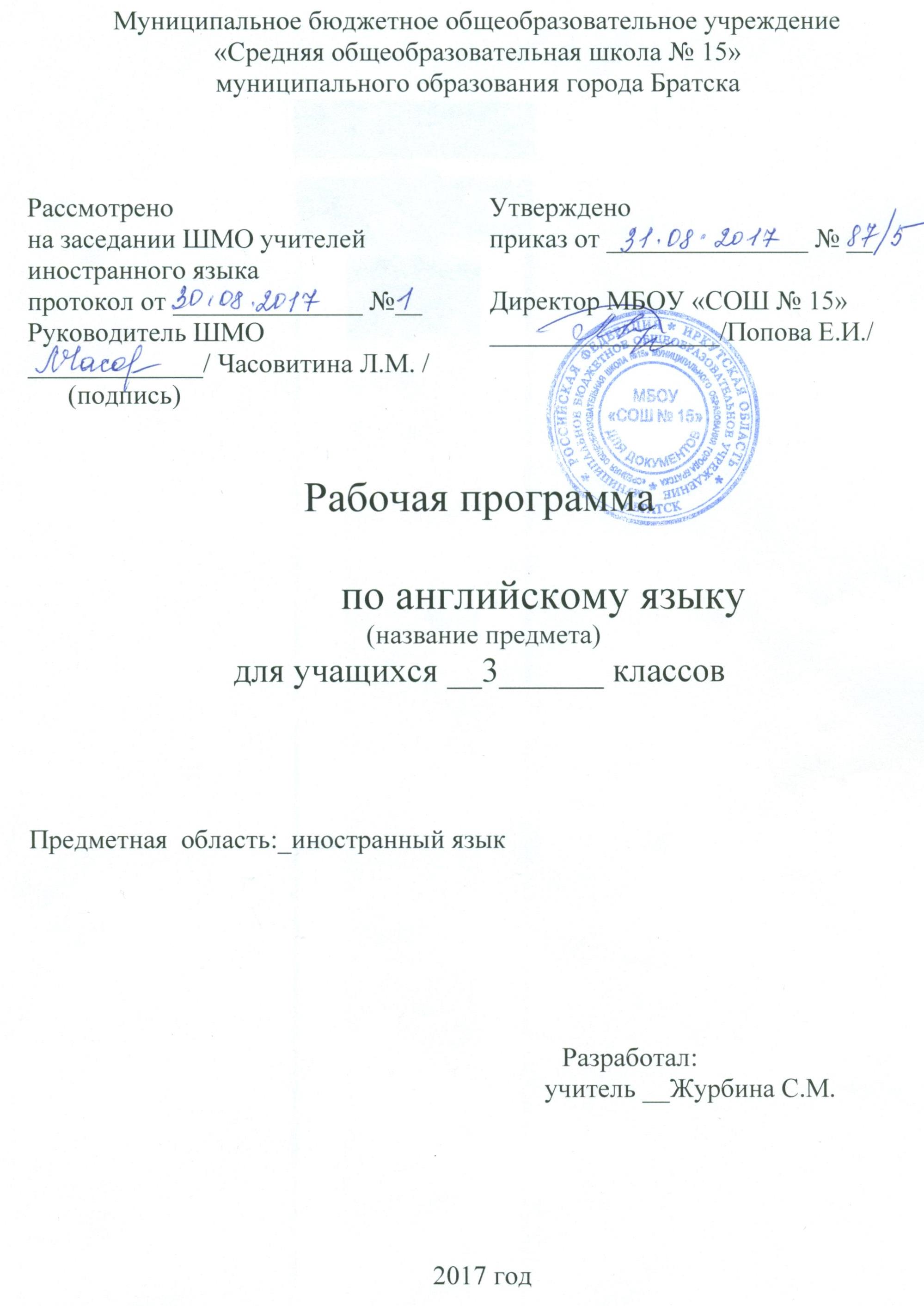 1.Планируемые предметные результаты освоения учебного предметаВ процессе овладения познавательным (социокультурным) аспектом выпускник научится:•	 находить на карте страны изучаемого языка и континенты;•	 узнавать достопримечательности стран изучаемого языка/родной страны;•	 понимать особенности британских и американских национальных и семейных праздников и традиций;•	понимать особенности образа жизни своих зарубежных сверстников;•	узнавать наиболее известных персонажей англоязычной детской литературы и популярные литературные произведения для детей;•	 узнавать наиболее популярные в странах изучаемого языка детские телепередачи и их героев, а также анимационные фильмы и их героевВ говорении выпускник научится:•	вести и поддерживать элементарный диалог: этикетный, диалог-расспрос, диалог-побуждение, диалог-обмен мнениями;•	кратко описывать и характеризовать предмет, картинку, персонаж;•	рассказывать о себе, своей семье, друге, школе, родном крае, стране и т.п. (в пределах тематики начальной школы).В аудировании выпускник научится понимать на слух:•	- речь учителя по ведению урока;•	- связные высказывания учителя, построенные на знакомом материале и\или содержащие некоторые незнакомые слова;•	- выказывания одноклассников;•	- небольшие тексты и сообщения, построенные на изученном речевом материале как при непосредственном общении, так и при восприятии аудиозаписи;•	- содержание текста на уровне значения (уметь отвечать на вопросы по содержанию текста);•	понимать основную информацию услышанного;•	извлекать конкретную информацию из услышанного;•	понимать детали текста;•	вербально или невербально реагировать на услышанноеВ чтении выпускник овладеет техникой чтения, т.е. научится: •	- читать по транскрипции и  некоторые буквосочетания ;•	- читать вслух, соблюдая правила произношения и соответствующую интонацию, доступные по объему тексты, построенные на изученном языковом материале;•	- читать про себя доступные по объему тексты, построенные на изученном языковом материале;•	- пользоваться справочными материалами (англо-русским словарём, лингвострановедческим справочником);•	– выражать собственное мнение по поводу прочитанногоВ письме выпускник научится:•	- самостоятельно и графически правильно выполнять письменные лексические и грамматические упражнения;•	- письменно отвечать на вопросы по по прочитанному тексту ( с опорой не текст);•	- писать с опорой на образец поздравление, короткое личное письмо.Языковые средства и навыки пользования имиГрафика, каллиграфия и орфография: выпускник научится:•	распознавать слова, написанные разными шрифтами;•	отличать буквы от транскрипционных знаков;•	читать слова по транскрипции;•	пользоваться английским алфавитом;•	писать все буквы английского алфавита и основные буквосочетания (полупечатным шрифтом);•	сравнивать и анализировать буквы/буквосочетания и соответствующие транскрипционные знаки;•	писать красиво (овладеет навыками английской каллиграфии);•	писать правильно (овладеет основными правилами орфографии).Фонетическая сторона речи: выпускник научится:•	различать на слух и адекватно произносить все звуки английского языка;•	соблюдать нормы произношения звуков английского языка в чтении вслух и устной речи;•	соблюдать правильное ударение в изолированном слове, фразе;•	понимать и использовать логическое ударение во фразе, предложении;•	различать коммуникативный тип предложения по его интонации;•	правильно произносить предложения с точки зрения их ритмико-интонационных особенностей (повествовательное (утвердительное и отрицательное), вопросительное (общий и специальный вопрос), побудительное, восклицательное предложения;Лексическая сторона речи: выпускник научится:•	понимать значение лексических единиц в письменном и устном тексте в пределах тематики начальной школы;•	использовать в речи лексические единицы, обслуживающие ситуации общения в пределах тематики начальной школы в соответствии с коммуникативной задачей;Выпускник получит возможность научиться:•	распознавать имена собственные и нарицательные; отдельные лексические единицы, обслуживающие ситуации общения в пределах предметного содержания речи;устойчивые словосочетани); интернациональная лексика; многозначные слова ; фразовые глаголы; оценочная лексика; лексика классного обихода; различать основные способы словообразования:•	аффиксация: суффиксы имён прилагательных , существительных , числительных; приставки прилагательных; словосложение (существительное и существительное); конверсиюГрамматическая сторона речи: выпускник научится:•	имя существительное: притяжательный падеж имён существительных в единственном и множественном числе; особые случаи образования множественного числа; •	артикль: основные правила использования артиклей  с именами существительными;•	личные местоимения в объектном падеже (мне, вам, нам)•	количественные числительные от 11 до 100.•	правильные и неправильные глаголы; видо-временная форма настоящего, прошедшего и будущего неопеделенного времени в утвердительных, отрицательных и вопросительных предложениях ,модальные глаголы: должен, следует. может; глагольные конструкции: мне бы хотелось;•	наречия времени, наречия степени ( много);•	предлоги места и направления, предлоги времени;•	простое предложение: порядок слов в повествовательном предложении; предложения с однородными членами; безличные предложения; вопросительные предложения (специальные вопросы).•	основные коммуникативные типы предложений, безличные предложения.2.Содержание учебного предметаОбучение английского языка в начальной школе представляет собой первоначальный этап системы обучения коммуникативным знаниям межкультурного общения.Учащиеся данного возраста характеризуются большой восприимчивостью к овладению языками, что позволяет им овладеть основами общения на новом для них языке с меньшими затратами времени и усилий по сравнению с учащимися других возрастных групп. Изучение английского языка на ступени начального общего образования направлено на достижение следующих целей:•	формирование умений общаться на английском языке с учётом речевых возможностей и потребностей младших школьников;  элементарных коммуникативных умений в говорении, аудировании, чтении и письме;•	развитие личности, речевых способностей, внимания, мышления, памяти и воображения школьника; мотивации к дальнейшему овладению английским языком;•	обеспечение коммуникативно-психологической адаптации школьников к новому языковому миру для преодоления в дальнейшем психологического барьера и использования английского языка как средства общения;•	освоение элементарных лингвистических представлений, доступных школьникам и необходимых для овладения устной и письменной речью на английском языке;•	приобщение детей к новому социальному опыту с использованием английского языка: знакомство школьников с миром зарубежных сверстников, с зарубежным детским фольклором и доступными образцами художественной литературы; воспитание дружелюбного отношения к представителям других стран;•	формирование речевых, интеллектуальных и познавательных способностей школьников, а также их общеучебных умений.Раздел №1 Откуда ты родом? (10 часов)Родная страна и страны изучаемого языка: Россия, Великобритания и США. Их географическое положение, города и достопримечательности, с литературными героями книгРаздел №2 У тебя большая семья? (10 часов)Члены семьи, их имена и возраст. Любимые занятия членов семьи. Обязанности членов семьиРаздел №3 Ты хороший помощник? (7 часов)Основные виды работы по дому. Отрывки из художественных произведений: английская народная сказка «Две сестры», стих К. Несбита. Раздел №4 Что ты празднуешь? (7 часов)Праздники в Великобритании, США и России. Праздничные обычаи, традиции. Новоголние песни, стихи, считалочкиРаздел №5 Я очень привлекательная! (10 часов)Описание внешности. Моя любимая одежда. Школьная форма. Художественные произведения :стих А. Милна, сказка «Абра Кадабра и зубная фея»Раздел №6 Какое твоё любимое время года?  ( 7 часов)Особенности времен года в Австралии, Великобритании. Мое любимое время года. Сказка Т. Чианго «Ангел дождя»Раздел №7 У тебя есть домашнее животное? (7 часов)Домашние питомцы. Любимые животные. Сказочные животные, герои детских стихов и сказок, Раздел № 8: Лучшие друзья – кто они? (10 часов)Мои друзья, что умеют делать. Совместные игры, любимые занятия. Стихотворения и рассказы о друзьях и о дружбе.Таким образом, в целях последовательного формирования ключевых учебных компетенций и активизации познавательной деятельности учащихся используются следующие методы:1)	по технологическому обеспечению урока: объяснительно–иллюстративный, частично–поисковый, метод проблемного изложения изучаемого материала;2)	по функциональному обеспечению урока: методы устного изложения знаний учителем, методы закрепления изучаемого материала, методы самостоятельной работы учащихся по осмыслению и усвоению нового материала, методы учебной работы по применению знаний на практике и выработке умений и навыков, методы проверки и оценки знаний, умений и навыков;3)	по источникам познания – словесный, наглядный, практический;4)	по формированию структуры личности – методы формирования познания, методы формирования поведения, методы формирования чувств.        ФОРМЫ КОНТРОЛЯ И ОЦЕНКИ ДОСТИЖЕНИЯ ПЛАНИРУЕМЫХ РЕЗУЛЬТАТОВВ процессе обучения применяются следующие виды контроля: текущий, промежуточный и итоговый.1. Текущий контроль проводиться на каждом занятии. Объектами контроля могут быть как виды речевой деятельности так и лексические и грамматические навыки школьников.2.Промежуточный контроль проводиться в конце четверти или раздела в учебнике и ориентирован на те же  объекты, может носить тестовый характер.3.Итоговый контроль проводиться в конце учебного года. Проверке подвергаются умения во всех видах речевой деятельности.Виды организации и осуществления учебно-познавательной деятельности:1.	Словесные, наглядные, практические.2.	Индуктивные, дедуктивные.3.	Репродуктивные, проблемно-поисковые.4.	Самостоятельные, несамостоятельные.3.Календарно-тематическое планирование4.Форма промежуточной аттестации (тест)5.Лист корректировкиN n/nТемаКоличество часовДатаПримечание1Значение английского языка в современном мире.105.092Введение лексики, вопросительное слово «Где? Откуда?», предлоги места.107.093Вопрос «Где?», регион, место, названия парков, предлоги места112.094Правила использования неопределенного  и нулевого артикля в речи114.095Правила построения предложения в английском языке119.096Правила чтения буквы «A a» в открытом и закрытом слогах121.097Транскрипция, открытый и закрытый слоги126.098Знакомство с отрывком из книги Ф. Баума «Волшебник из страны Оз».128.099Развитие языковых способностей к догадке.103.1010Употребление конструкции «мне нравится...».105.1011Составление собственных высказываний по образцу.110.1012Сообщение по теме «Любимые места в городе».112.1013Проект « Я люблю свою страну».117.1014Настоящее неопределен ное время. Порядок слов в повествова тельном  предложении119.1015Защита проекта по теме « Я люблю свою страну».124.1016Заполнение анкеты «Мои родственники»126.1017Настоящее неопределен ное время и наречия частотности109.1118Чтение отрывка из повести –сказки Э.Б. Уайта «Стюарт Литтл»114.1119Особенности употребления в речи настоящего неопределенного времени116.1120Чтение рассказа «Волшебное слово»121.1121Повторение пройденного материала. Употребление и образование  настоящего неопределенного времени123.1122Контроль лексико-грамматических навыков по теме «Настоящее неопределен ное время»128.1123Анализ контрольной работы. Защита проекта «Я люблю свою семью»130.1124Осознание понятия «работать в саду», «работа по дому»105.1225Словообра зование (конверсия Правила чтения буквы «Ее».107.1226Чтение стиха К. Несбита. Прошед шее простое время (правиль ные и неправиль ные глаголы)112.1227Правила чтения глаголов в простом прошедшем времени114.1228Объектный падеж личных местоиме ний. Подготовка к контроль ной работе119.1229Контроль навыков чтения: отрывок из сказки «Две сестры»121.1230Анализ контроль ной работы126.1231Праздники в США и Великобрита нии. Правила чтения буквы Сс.128.1232Формирование лексических навыков говорения.116.0133Традиции празднования Рождества. Правила чтения буквы «Uu»118.0134Общий, специальный вопросы, прошедшее простое время123.0135Диалог – расспрос по теме  «Как ты справляешь праздники?»125.0136Защита проекта «Мой любимый праздник»130.0137Домашние питомцы, многозначное слово101.0238Описание внешности. Новые слова. Притяжатель ный падеж существительных.106.0239Притяжатель ный падеж существитель ных.108.0240Стихотворе ние А. Милна «Колыбель ная песня».113.0241Одежда. Правила чтения буквы «Оо» в открытом слоге115.0242Чтение сказки Н.Карлин «Абра Кадабра и Зубная фея»120.0243Притяжатель ный падеж существительных.122.0244Как выбрать правильный ответ127.0245Контроль навыков говорения по теме «Описание человека»101.0346Анализ контрольной работы.106.0347Школьная форма. Работа с таблицами113.0348Времена года. Восклицательные предложения.115.0349Погода в Великобрита нии и России (сходства и различия).127.0350Безличные предложения129.0351Чтение стихов. Правила чтения буквы «Оо» в закрытом слоге103.0452Диалог - обмен мнениями: «Что делать в дождливую погоду?»105.0453Сказка Т. Чианго «Ангел дождя» (поисковое чтение)110.0454Защита проекта «Моё любимое время года»112.0455Домашний питомец.117.0456Модальный глагол «должен» и «может»119.0457Промежуточная аттестация ( тест)124.0458Чтение рассказа «Котёнок в доме»126.0459Подготовка к контрольной работе.103.0560Совершенствование навыков письма: письмо другу о своём питомце (с опорой на образец).  108.0561Контроль навыков говорения «Мой лучший друг»   110.0562Правила чтения буквы «A a» в сочетан иях ar, ay, ai, are, air115.0563Чтение отрывка из книги П. Трэверс «Мэри Поппинс»117.0564Будущее неопределенное время (утверждение и отрицание).122.0565Подарок для друга. Будущее неопределенное время (вопросительная форма).124.05